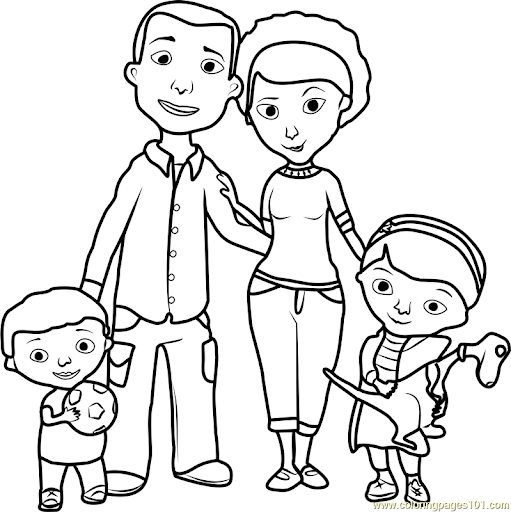 VOLIM MAMUVOLIM MAMU KADA SE SMIJE,VOLIM NJEZIN OSMIJEH KOJI ME GRIJE,MAMINE OČI KAO SUNCE SJAJU,LJUBAV I SREĆU ŠTO MENI DAJEŠ.VOLIM KADA RUKE PREMA MENI LETE,JA ĆU UVIJEK BITI MAMINO DIJETE.MOJU MAMU RAZVESELI I CVIJETAK MALI,U MENE MOJOJ MAMI NIŠTA NE FALI.ČUVAJ JE I PAZI O DRAGI BOŽEJER MAMU MI ZAMIJENITI NIŠTA NE MOŽE.NEĆU JE NALJUTITI CIJELOGA TJEDNAMAMA JE SAMO JEDNA.